Приложение 3УТВЕРЖДЕНО
Указом ГлавыДонецкой Народной Республики
от 12 июня 2017г. № 141РИСУНОКзнака особого отличия - медали «Золотая звезда
Героя Труда Донецкой Народной Республики»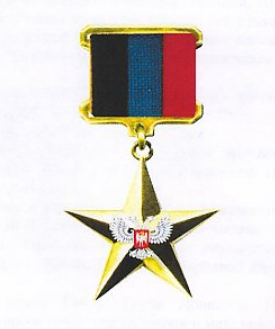 